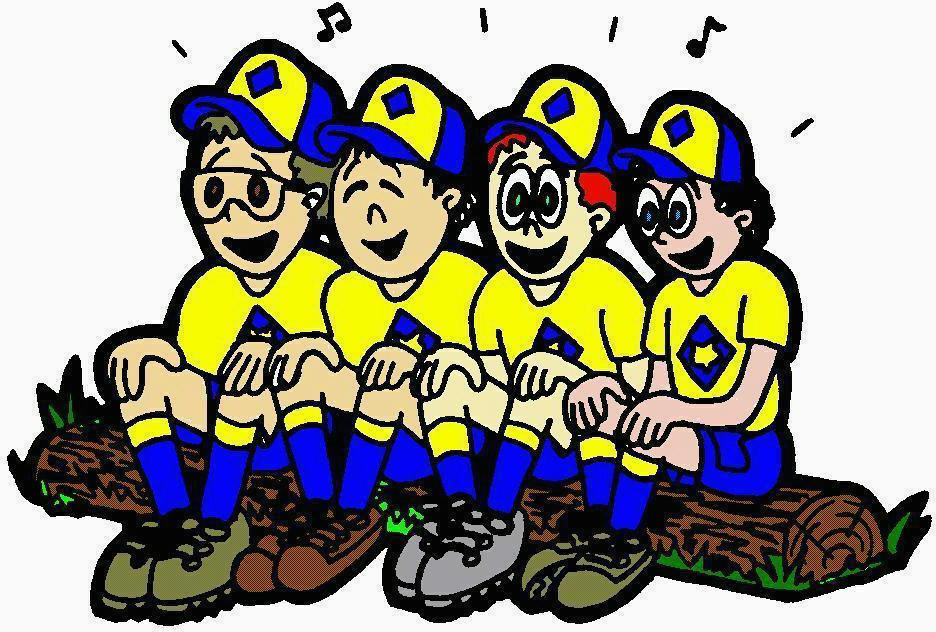 Den Chief TrainingSaturday, August 4th, 20188:00 am – 1:00 pmRSR Dining HallCost:  $ 20.00 (includes handbook)Registration closes at 5:00 pm July 27, 2018Uniforms requiredRegister on line at www.rainbowcouncil.orgor815-942-4450